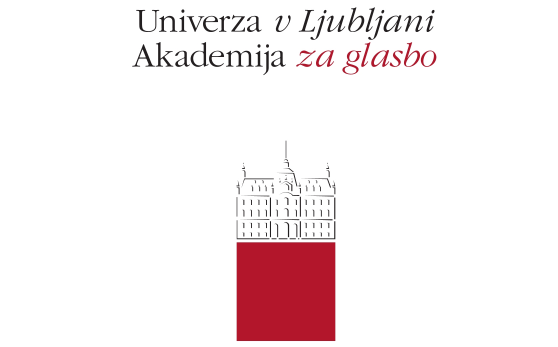 Razdelitev solistov in skladateljev v Koncertnem abonmaju ULAG 2016:21. januar 2016, ob 19.30, Slovenska filharmonija, Dvorana Marjana Kozine  Simfonični orkester Akademije za glasboDirigent: doc. Simon DvoršakSolistka: Ana Kravanja, klavir15. marec 2016, ob 19.30, Slovenska filharmonija, Dvorana Marjana KozineOrkester Slovenske filharmonijeDirigentka: Lin Yi ChenSolisti: Marika Przybył, violinaHelena Švigelj, violončeloKatarina Lotrič, klavirA. Pivko Kneževič: Stationary Wave (noviteta)23. marec 2016, ob 19.30, Slovenska filharmonija, Dvorana Marjana KozinePihalni orkester Akademije za glasboDirigent: Jan CoberSolist: Nejc Grm, harmonikaT. Bec: A Journey through the Motherland (noviteta)20. april 2016, ob 19.30, Cankarjev dom, Gallusova dvorana  Simfonični orkester Akademije za glasbo Dirigent: Mathew CooreySolist: Izak Hudnik, violončeloA. Čonč: Pantheon – Part I (noviteta)26. maj 2016, ob 19.30, Slovenska filharmonija, Dvorana Marjana KozineSimfonični orkester Radiotelevizije Slovenija s solisti Akademije za glasboDirigent: Simon KrečičSolisti: Ivan Trajanoski, saksofon              Tanja Činč, klavir             Tadej Piko, saksofon             Tim Jančar, klavir23. junij 2016, ob 19.30, Dvorana SNG Opera in balet LjubljanaOrkester SNG Opera in balet Ljubljana s solisti Akademije za glasboDirigent: zasl. prof. Uroš LajovicSolisti: Sabina Gruden, mezzosopranMaria Pönicke, sopranTajda Jovanovič, sopranMartin Logar, tenor9. september 2016, ob 19.30, Slovenska filharmonija, Dvorana Marjana KozineSimfonični orkester SNG Maribor s solisti Akademije za glasboDirigent: Loris VoltoliniSolisti:	Ajda Antolovič, saksofon	     Kristina Golob, klavir	     Nikola Pajanović, violina             Kaja Romih, flavta16. december 2016, ob 19.30, Slovenska filharmonija, Dvorana Marjana KozineKomorni godalni orkester Akademije za glasboUmetniški vodja: doc. Janez PodlesekSolist: Urban Stanič, klavirP. Tovornik: Romantic Strings (noviteta)23. december 2016, ob 19.30, Slovenska filharmonija, Dvorana Marjana KozinePihalni orkester Akademije za glasboDirigent: doc. Marko HribernikSolist: Alen Garagić, kitara  Ljubljana, 4.1.2016Prodekan za umetniško dejavnost:red. prof. Matjaž Drevenšek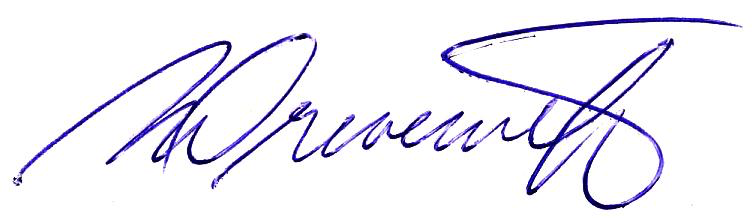 